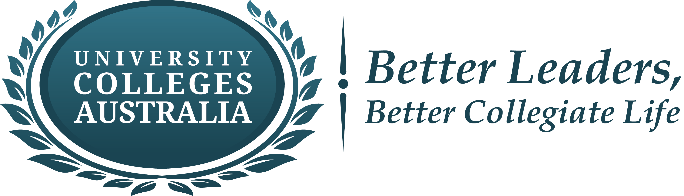 2014 StarRez UCA ConferenceTuesday 30 September – Friday 3 October, InterContinental Hotel, AdelaideGovernance and Headship: Roles, Risks and Responsibilities in Residential LeadershipProgramme Outline – Update@26 AugustTuesday 30 September5.00 - 7.00pm	StarRez Welcoming Reception – at the InterContinental Hotel	Own arrangements for DinnerWednesday 1 October7.30 - 8.30	Registration at InterContinental Hotel		Tea & Coffee on arrival8.30 - 8.40	Conference Opening – Adjunct Professor Iyla Davies, Chair, University Colleges Australia8.40 – 9.00	Professor Warren Bebbington – Vice-Chancellor, The University of Adelaide 9.00 – 10.30	AICD Governance Series for Heads of Colleges    	Duties and Responsibilities of the NFP Director	Course Stream 1 Facilitator: Virginia Hickey FAICD	Course Stream 2 Facilitator: Jane Jeffreys FAICD10.30 – 10.45	Morning Tea 10.45 – 12.30	AICD Governance Series for Heads of Colleges    	Duties and Responsibilities of the NFP Director      	Course Stream 1 Facilitator: Virginia Hickey FAICD     		Course Stream 2 Facilitator: Jane Jeffreys FAICD12.30 – 1.15	Lunch@InterContinental Hotel1.15 – 1.30	Sponsor Presentation: University Stays1.30 – 3.00	AICD Governance Series for Heads of Colleges    	Course Stream 1 – Strategy and Risk for the NFP Director	Facilitator: Amanda Rischbieth FAICD	Course Stream 2 – The Board and the CEO       	Facilitator: Mark Coleman FAICD3.00 – 3.15	Afternoon Tea3.15 – 5.00	AICD Governance Series for Heads of Colleges	Course Stream 1 – Strategy and Risk for the NFP Director	Facilitator: Amanda Rischbieth FAICD	Course Stream 2 – The Board and the CEO       	Facilitator: Mark Coleman FAICD6.15		Transport to St Ann’s College (if required)		Pre-Dinner Drinks7.00	Hotel Space Opening Dinner – St Ann’s College: Vinh Giang, 2013 Entrepreneur of the Year, magician and professional speaker9.30		Transport to InterContinental Hotel (if required)Thursday 2 October8.45 – 9.00	Housekeeping 		Tea & Coffee on arrival9.00 - 10.30	AICD Governance Series for Heads of Colleges		Course Stream 1 – The Board and the CEO		Facilitator: Mark Coleman FAICD		Course Stream 2 – Strategy and Risk for the NFP Director		Facilitator: Amanda Rischbieth FAICD10.30 - 10.45 	Morning Tea10.45 – 12.30	AICD Governance Series for Heads of Colleges		Course Stream 1 – The Board and the CEO		Facilitator: Mark Coleman FAICD		Course Stream 2 – Strategy and Risk for the NFP Director		Facilitator: Amanda Rischbieth FAICD12.30 – 1.30	Lunch@InterContinental Hotel1.30 – 1.45	Sponsor Presentation: StarRez1.45 - 2.30 	What can the collegiate experience do to support Indigenous students?  	Speakers to include: Deborah Bland and Matthew Graham, Wirltu Yarlu Aboriginal Education Unit, The University of Adelaide	Session Facilitator: Rose Alwyn, Master, St Mark’s College2.30 – 3.00	Member Papers: Dr Damian Powell, Principal, Janet Clarke Hall, The University of Melbourne.  Session Facilitator: Rose Alwyn, Master, St Mark’s College3.00 – 3.30	AACUHO & NAAUC Reports: Edwina Ellicott, President of AACUHO and Boyd Paterson, President of NAAUC3.30 – 3.45	Afternoon Tea3.45 – 5.00	Optional College Tours: St Mark’s College & Aquinas College                       or Free Time6.15		Transport to St Mark’s College (if required)		Pre-Dinner Drinks7.00	Sodexo Dinner: St Mark’s College	Presentation of Honorary Life Member Awards9.30		Transport to InterContinental Hotel (if required)Friday 3 October9.15 – 9.30	Housekeeping		Tea & Coffee on arrival9.30 – 10.15	Annual General Meeting10.15 – 10.45	Association Reports: National Census of Colleges, Halls and 100+ Commercial Student Accommodation Providers Mr Peter McDonald, Tertiary Balance	Session Facilitator: Dr Ian Walker, Head of Ursula Hall and Toad Hall10.45 – 11.00	State Reports11.00 – 11.15	Morning Tea	11.15 – 11.35	Mr Andy Gourley, “Red Frogs” – new trends amongst the student population	Session Facilitator: Mrs Barbara Green, Principal, St Hilda’s College11.35 – 1.00	ARC Linkage Grant Research, Alcohol Use in the Student Population	Assoc. Prof. Toni Schofield and Dr Rose Leontini, Faculty of Health Sciences, The University of Sydney.  Prof. Julie Hepworth, School of Public Health, Queensland University of Technology	Session Facilitator: Dr Marie Leech, Principal, Sancta Sophia College1.00 – 2.00	Lunch@Intercontinental Hotel2.00 – 3.30	Q&A Panel Session – Fees, futures and furphies: finding our way through fiscal change 	Speakers to include: Prof. Pascale Quester, Deputy Vice-Chancellor and Vice-President (Academic) Adelaide University; Prof. Andrew Parkin, Deputy Vice-Chancellor (Academic) Flinders University; and Prof. Allan Evans, Provost & Chief Academic Officer, University of South Australia; Dr Ian Walker, Head of Ursula Hall and Toad Hall	Session Facilitator: Adjunct Professor Iyla Davies, Head of College & CEO, The Women’s College3.30 – 4.00	Afternoon Tea & End of Conference